Korfbalwedstrijden jeugdZaterdag 8 Oktober*****  KAMPIOENSWEDSTRIJD  *****Zat	08-10    Conventus A1 – Vriendenschaar(H) A3              14.00		
Dames:           Dunja,Fatima, Floor, Mylene ,Robin 
Heren:            Daan, Lex , Luuk , Rico, WouterReserve:         A2
Aanvang:       13.00 uurScheidsrechter: S2Zat 	8-10    Korbatjo C2 – Conventus C1                   11.00                  	Oud-BeijerlandDames: Roos, Joëlle, Eva, Maud & Lizzy	
Heren:	Tycho, Senna, Timo & Raoul		
Vertrek:	10.00 uur
Vervoer: Ouders van Lizzy, Roos & Raul*****  KAMPIOENSWEDSTRIJD  *****Zat    8-10     Dordrecht C1 – Conventus C2		13.15	  		Dordrecht
Dames: Lisa, Sara, Marly, Dian, Femke, Anouk, Lean, Laura & Hester?Vertrek:	12.15 uur
Vervoer: Ouders van Dian, Anouk & Femke Zat 	8-10	Korbatjo C3 – Conventus C3	             10.00 	  	   	Oud-Beijerland
Dames: Richelle, Bonita, Marjolein, Annabel & Dominique J.	
Heren: 	Quinten, Alex, Tim, Tristan & Airto
Vertrek:	9.00 uurVervoer: Ouders van Marjolein, Airto & BonitaZat 	8-10	RWA D1 – Conventus D1		 10.00 	  		Portugaal
Dames: Yasmijn, Dominique H, Anoek, Noëlle & Mila	
Heren:	Emil, Bjorn & Julian
Vertrek:	9.00 uur
Vervoer: Ouders van Noelle, Dominique & NielsZat	8-10	Vriendenschaar E3 – Conventus E1		11.00		Bodegraven
Dames:	Fleur, Lina, Sienna
Heren:		Gino,Tijmen, Coen						
Vertrek: 	10.00 uur
Vervoer:	Ouders van Gino, Lina, Coen*****  KAMPIOENSWEDSTRIJD  *****Zat	8-10	Nikantes E1-Conventus E2			9.45	Hoogvliet Rotterdam
Dames:	Sterre, Kim, Raena
Heren:		Mits, Cas, Pascal
Vertrek : 	8.45 uur
Vervoer:	Ouders van Cas, Kim Raena,*****  KAMPIOENSWEDSTRIJD  *****Zat	8-10	Springfield E2-Conventus E3			10.30	 Hoeven
Dames:	Faya, Noelani, Megan, Reza
Heren:		Roan, Evijn, Laurens
Vertrek: 	9.30 uur
Vervoer:	Ouders van Faya, Reza, Laurens, RoanZat 	8-10	Dordrecht F1-Conventus F1			11.05	 Dordecht
Dames:	Jacey, Olivia, Lieke, Tessa, Lara
Vertrek:	9.15 uur
Vervoer:	Ouders van Lara, Lieke, Jacey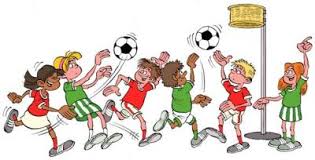 